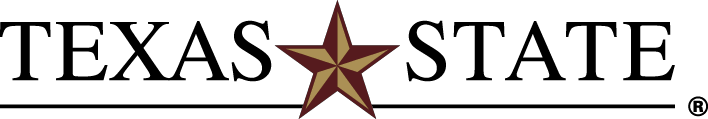 Transfer Planning Guide 2022-2023Major in Radiation TherapyBachelor of Science in Radiation Therapy Degree (BSRT)120 Credit HoursTexas Education Code Section 61.822 requires that Texas public institutions facilitate the transferability of lower-division course credit through the Core Curriculum. The Core Curriculum contains nine Foundational Component Areas (42 hours), which every Texas State student must satisfy to graduate.Texas State is a participant in the *Texas Common Course Numbering System (TCCNS). Use the TCCNS to find courses you can take at your institution to ensure transfer of credit toward freshman- and sophomore- level degree requirements at Texas State.Students will receive core credit at Texas State for any course successfully completed in the Core Curriculum of the sending institution.RECOMMENDED CORE CURRICULUM CHOICES FOR THE BSRTThis degree requires specific courses for degree completion, and with wise planning, you may take courses that satisfy both the Core Curriculum and the BSRT requirements:ADDITIONAL LOWER-DIVISION BSRT REQUIREMENTSADMISSION TO THE RADIATION THERAPY PROGRAM
Students should transfer to Texas State early enough to complete AT 3358 or PSY 4390N, which is only taught at Texas State. Completion of Anatomy & Physiology is required in order to register for AT 3358.The Bachelor of Science in Radiation Therapy (B.S.R.T.) with a major in Radiation Therapy requires admission to the university and admission to the program. For more information visit: https://www.health.txstate.edu/rtt/admissions/requirements.html Transfer students should review the admission, progression, and graduation requirements for the B.S.R.T. to inform transfer decisions. For more information visit: http://mycatalog.txstate.edu/undergraduate/health-professions/radiation-therapy-program/bsrt/ IMMUNIZATION REQUIREMENTSIt is a policy of the College of Health Professions that each student must provide a Health Report completed by a physician or licensed healthcare provider, and must take certain immunizations before the student can be placed in a clinical or internship assignment. Information on these requirements and forms to be supplied may be obtained through the program office.CRIMINAL BACKGROUND CHECK/DRUG SCREENINGAs a condition for placement in some professional practice sites, students are required to have a background check and/or drug screening and meet other requirements set by individual sites. Information on the process of drug screening will be provided by the program. Previous misdemeanor or felony convictions under various titles of the Texas Penal Code may affect eligibility for state license status following graduation and may affect admission consideration to the Radiation Therapy program.GRADUATION WITH HONORSStudents earning a GPA of 3.40-3.59 will graduate cum laude; 3.6-3.79 will graduate magna cum laude; 3.8-4.0 will graduate summa cum laude. Calculation of the GPA to determine honors status is based on all Texas State University coursework applied to the first baccalaureate degree, including work completed in the final semester. Effective summer 2012, to be eligible for graduation with honors, a student seeking a baccalaureate degree must have completed a minimum of 54 semester credit hours preceding graduation at Texas State.Hours earned through Texas State correspondence courses and extension courses are counted in the hours required to be eligible for honors and in the GPA calculation for honors. Hours earned through Texas State credit-by-examination, work/life experience, and other courses receiving “CR” (pass/fail) grades are counted in the hours required to be eligible for honors, but do not count in the GPA calculation. Remedial courses with a “CR” grade and graduate courses are not counted in either the hours required or the GPA calculation for honors.Transfer students who have earned at least 54 semester hours at Texas State are eligible to graduate with honors if their Texas State GPA meets the above criteria. Students earning second baccalaureate degrees are eligible for graduation with honors if they complete 54 or more hours at Texas State in pursuit of the second degree.UNIVERSITY ADMISSION:Submit a completed application, all supporting documents, including an official high school transcript and transcript(s) from every institution attended and application fee, to the Office of Undergraduate Admissions by the stated priority date.Students with 1-15 transferable hours must have a minimum 2.0 GPA in all transferable course work and meet freshman admission standards. Students with 16-29 transferable hours must have a minimum 2.5 GPA in all transferable course work. Students with 30 or more transferable hours must have a minimum 2.25 GPA in all transferable course work. All students must be eligible to return to all previous institutions and be at least one full semester out of high school.Students transferring to Texas State from a community college may elect to follow the Texas State Undergraduate Catalog that was in effect at the time they enrolled at their community college. Students may also, with the approval of their College Dean, follow a subsequent catalog. Students are reminded to refer to their designated catalog for information related to University requirements for curriculum, graduation, probation/suspension, and other general information.FOR MORE INFORMATION, CONTACT:Office of Undergraduate Admissions Texas State UniversityRichard A. Castro Undergraduate Admissions Center429 N. Guadalupe St.San Marcos, Texas 78666 512.245.2364https://www.admissions.txstate.edu/College of Health Professions Advising CenterEncino Hall 302512.245.3506https://www.health.txstate.edu/advising/Texas State reserves the right to withdraw courses at any time, to change its fees or tuition, calendar, curriculum, degree requirements, graduation procedures, and any other requirements affecting students. Changes will become effective whenever authorities determine and will apply to both prospective students and those already enrolled.JULY 2022CodeCourseRequired Hours010Communication6 required hours020Mathematics3 required hours (see Recommended Core Curriculum Choices below)030Life and Physical Sciences6 required hours (see Recommended Core Curriculum Choices below)040Language, Philosophy & Culture3 required hours050Creative Arts3 required hours060American History6 required hours070Government/Political Science6 required hours080Social and Behavioral Sciences3 required hours (see Recommended Core Curriculum Choices below)090Component Area Option6 required hoursCoursesTCCNTEXAS STATE020 MathematicsMATH 2412 or 2413 MATH 2417 or 2471030 Life and Physical SciencesBIOL 1306 and 1307BIO 1330 and 1331080 Social and Behavioral SciencesPSYC 2301PSY 1300TCCNTEXAS STATECHEM 1311 & 1111CHEM 1341 & 1141PHYS 1301 & 1101 or PHYS 1302 & 1102PHYS 1315 & 1115 or PHYS 1325 & 1125BIOL 2404BIO 2430MATH 2342 or PSYC 2317MATH 2328 or PSY 2301 (Substitutes for HP 3302)